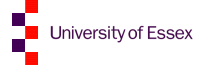 Essex UKT Law Global Partner Premium Scholarship Application Form 2021-22Name and contact detailsPartner InstitutionFinancial supportPersonal statementDeclarationI understand that if I do not hold an offer of study for a course by the specified deadline or provide evidence of my residency as stated above, my application will not be submitted to the selection panel. I confirm that the above details are correct to the best of my knowledge. I acknowledge that if I am discovered to have made an untruthful statement then the University may withdraw any scholarship awarded. I agree that the decision of the awarding body is final.Please send by email to: seasia@essex.ac.uk including “”Essex UKT Law Global Partner Premium Scholarship application” in the subject line.The deadline for the receipt of applications is 31 May 2021.Title:  First Name:Surname: UCAS/ PG number: Course holding offer for (you must be holding an offer before making this scholarship application): Please TickInstitution which you are studying at:Brickfield Asia CollegeINTIGive  details of any financial support you have already been given for this course:In addition to the scholarship, how do you propose to finance the remaining tuition fees, and your living expenses? Please make a statement in no more than 500 words explaining how the scholarship will support your educational and career objectives and why you will be a valuable addition to the global community at the University of Essex:Signature:      Date: